Statusrapport i praksis__________________________________________________________________________________Litt om megJeg heter ………. og radiografstudent ved Høgskolen i Bergen. Jeg går nå mitt …..  år på bachelorutdanningen. +++++++++++.Jeg er ……++++++RadiografutdanningJeg har som nevnt fullført …. år ved radiografutdanning og har bestått alle eksamener. Dette tilsvarer at jeg har:Seksjon/AvdelingJeg ser likevel på kommende praksis som utfordrende. Dette knytter jeg spesielt til at ++++++++Relevant arbeidserfaringHar du noen arbeidserfaring med mennesker, sett gjerne inn dette. Eks. ekstravakt i hjemmesykepleien PraksisperiodenNår jeg skal være fire uker ved radiologisk avdeling er jeg svært interessert i å tilegne meg kunnskaper om hvordan ++++++++++++. Jeg ønsker å tilegne meg kunnskaper om prosedyrene som benyttes ved avdelingen samt sentrale begreper.Forberedelse til praksisJeg har gjennomført obligatoriske kurs som:Jeg har fått IT tilgangerHva har jeg gjort for å forberede meg til denne modalitetenHva er mine forkunnskaper innenfor modalitetenHvilke pasienter forventer jeg å møte på modalitetenHvilke utfordringer forventer jeg å møteHva ser jeg frem til å lære: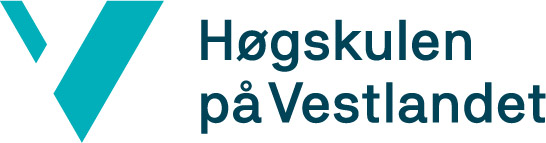 Dato: 3. juli 2020
Institutt for helse og funksjon
Bachelor i radiografiStudent:Studieår: Type praksis:Kull: R-Tidsrom/Uker:Praksissted:Godkjent av kontaktlærer: _______________________________________________Godkjent av kontaktlærer: _______________________________________________